	Drama 20: CH 20.2                                               						Name: ___________________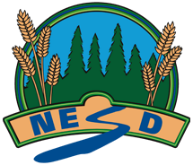 Feedback:Fully meeting expectations, with enriched understanding (EU)Fully meeting grade level expectations (FM)Mostly meeting grade level expectations (MM)Not yet meeting grade level expectations (NY)CH20.2 

Examine the influence of social, cultural, environmental and personal contexts on drama.  You can insightfully examine the influence of social, cultural, environmental and personal contexts on drama.  You might be: Reflecting and analyzing how drama can be used as a platform to mirror, provide impact and bring awareness to what is happening in society on stage.Confidently and creatively presenting and analyzing social, cultural, environmental, and personal contexts in theatre.Analyzing and applying the understanding of how drama has evolved based on the changes in societyReworking a uniquely Saskatchewan theatre production by adapting it to reflect contemporary techniques.  You can examine the influence of social, cultural, environmental and personal contexts on drama. 
You show this by:Explaining how theatre is a means for social change and expressionResearching and identifying the ways social, cultural, environmental, and personal issues can impact a dramatic productionIdentifying how drama practices have evolved over time due to changing social issuesIdentifying the ways time and place have influenced Saskatchewan theatre productions You are exploring and practicing examining the influence of social, cultural, environmental and personal contexts on drama.  You may be: Exploring how theatre is a means for social change and expression.Discussing how social, environmental and personal conditions can impact dramatic production.Exploring past drama practices and the ways they have evolved in response to social issues. Recognizing how Saskatchewan theatre has been influenced by time and placeYou are having trouble examining the influence of social, cultural, environmental and personal contexts on drama. Consider: How can theatre be a means for social change?What is a social, cultural, environmental and personal context?How can social, cultural,  environmental and personal contexts influence drama? Why does looking at past examples of drama help us better understand where we are?How has drama developed as a result of social issues?Have social issues changed in response to drama?What are examples of Saskatchewan theatre productions?